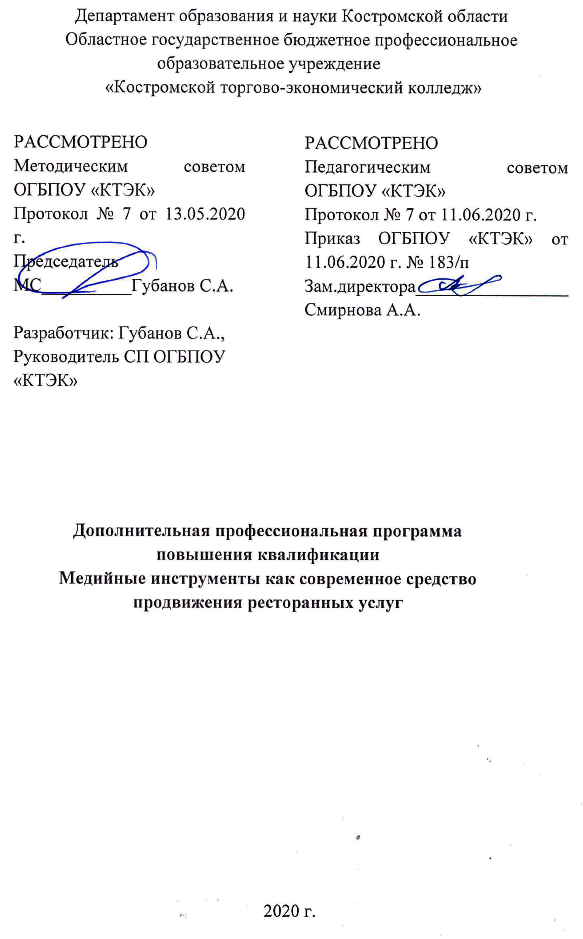 ОПИСАНИЕ ПРОГРАММЫНазвание программы: Дополнительная профессиональная программа повышения квалификации «Медийные инструменты как современное средство продвижения ресторанных услуг».Категория слушателей: лица, имеющие среднее профессиональное и (или) высшее образование или получающие среднее профессиональное и (или) высшее образование в области профессиональной деятельности: реализация процесса обслуживания в организациях общественного питания.Цель освоения программы: качественное овладение профессиональной компетенцией по продвижению рекламы  ресторанных услуг через социальные сети.Форма обучения: очная с применением дистанционных образовательных технологий.Освоение программы предполагает достижение следующего(щих) уровня (ней) квалификации в соответствии с профессиональным стандартом «Официант/ Бармен», утвержденного Приказом Минтруда и социальной защиты РФ от 01.12.2015 г. № 910 н и требованиями заказчика.  Образовательные результаты: Слушатель, освоивший программу, должен обладать профессиональной компетенцией по  продвижению рекламы ресторанных услуг через социальные сети.Результаты обучения:В результате освоения программы слушатель должен приобрести знания и умения, необходимые для качественного изменения перечисленной выше профессиональной компетенции. Слушатель должензнать:историю возникновения Интернета;мировую сеть Интернет и способы рекламы в нём;сущность истории возникновения социальных сетей;определение «интернет – реклама», способы её классификации;законодательную базу о рекламе, средствах массовой информации, защите прав потребителей;способы и особенности рекламирования ресторана в социальных сетях.уметь:давать характеристику ресторанных услуг;заполнять сайт ресторана текстам;проводить фото и видеосъёмку обетов ресторанного бизнеса.иметь (практический опыт):определения и разработки стратегии продвижения услуг ресторана через социальные сети;расчёта затратной части на продвижение услуг ресторана через социальные сети.8. Учебный план9. Календарный учебный график10. Организационно–педагогические условия10.1 Материально-технические условия реализации программы:10.2. Кадровые ресурсы:10.3. Учебно-методическое обеспечение программыОсновные источники:Маркетинг в социальных медиа. Интернет-маркетинговые коммуникации: учебное пособие/ под ред. Л.А. Данченок. – СПб.: Питер, 2018.Веселов А., Горбачев М., Пискунова Н. Интернет-маркетинг и продажи: как заставить сайт продавать. Ростов-на-Дону: Феникс, 2017. Халид Салех, Айят Шукайри. Повышение конверсии веб-сайта. - Манн, Иванов и Фербер, 2016.Давыдов, С.Г. Сервисы групповых покупок в России: аудитория и направления развития / С.Г.Давыдов, Е.В.Демидов // Реклама. Теория и практика. - 2018. - № 5.- С. 290-298.Данишевская, О.Г.  Путь лидера онлайн-продаж: ключевые правила создания "продающего" интернет-магазина / О.Г.Данишевская // Интернет-маркетинг. - 2017. - № 1. - С. 8-24.Данишевская, О.Г.  Секреты успеха: как создать прибыльный бизнес в интернете (часть 1): создание интернет-магазина / О.Г.Данишевская // Интернет-маркетинг. - 2016. - № 4. - С. 250-258.Данишевская, О.Г.  Секреты успеха: как создать прибыльный бизнес в интернете (часть 2): создание интернет-магазина / О.Г.Данишевская // Интернет-маркетинг. - 2015. - № 5. - С. 310-320.Интернет-ресурсы: http://direct.yandex.ru – Система размещения контекстной рекламыЯндекс.2. http://adwords.google.com – Система размещения контекстнойрекламы Google.3. http://www.seopult.ru – Автоматизированная рекламная система.4. http://www.site-auditor.ru – Анализ видимости в поисковыхсистемах.5. http://www.virtualexs.ru – Сервис для самостоятельного проведения маркетинговых исследований в Интернет.11. Оценка качества освоения программы 11.1 Формы текущего контроля успеваемости и промежуточной аттестации по программе: 11.2 Примеры оценочных материалов для разделов учебной программы:Создать шаблон бизнес-аккаунта ресторана в социальных сетях (Вконтакте, Instagram). Наполнить шаблон контентом, разместить информацию, фото фирменных блюд ресторана, фотографии лучших работников ресторана, меню ресторана, контакты.11.3 Критерии и шкала оценки для промежуточной аттестации по программе:Слушатель считается успешно прошедшим промежуточную аттестацию по дополнительной профессиональной программе повышения квалификации «Медийные инструменты как современное средство продвижения ресторанных услуг » при получении не менее 7 баллов за выполненную работу.№ п/пНаименование разделаВсего, часАудиторныезанятияАудиторныезанятияДистанционныезанятияДистанционныезанятияСРС, час.Промежу-точнаяаттестация, час № п/пНаименование разделаВсего, часиз нихиз нихиз нихиз нихСРС, час.Промежу-точнаяаттестация, час № п/пНаименование разделаВсего, частеоретические занятия (лекции)Лабораторно-практические  занятия  теоретические занятия (лекции)практические  занятия  СРС, час.Промежу-точнаяаттестация, час 1234567891.Виды социальных сетей и блог-платформ. Стратегические и тактические задачи, решаемые с помощью работы в социальных сетях.62222.Современные инструментальные решения медийного продвижения услуг ресторана через социальные сети: таргетинг и веб-аналитика14464Промежуточная аттестация по программеПромежуточная аттестация по программе44зачетВсего:Всего:246864Наименование разделов (дисциплин, практик, стажировок, иных видов учебной деятельности) Объем  нагрузки, ч.Учебные неделиУчебные неделиУчебные неделиНаименование разделов (дисциплин, практик, стажировок, иных видов учебной деятельности) Объем  нагрузки, ч.1231. Виды социальных сетей и блог-платформ. Стратегические и тактические задачи, решаемые с помощью работы в социальных сетях.662. Современные инструментальные решения медийного продвижения услуг ресторана через социальные сети: таргетинг и веб-аналитика1468Промежуточная аттестация по программе44Вид ресурсаХарактеристика ресурса и количествоАудиторияУчебный класс, оснащенный посадочными местами по количеству обучающихся и рабочее место преподавателя.  Компьютерный классКомпьютерный класс, представляющий собой рабочее место преподавателя и не менее 15 рабочих мест студентов, включающих компьютерный стол, стул, персональный компьютер, лицензионное программное обеспечение. Каждый компьютер имеет широкополосный доступ в сеть Интернет. Все компьютеры подключены к корпоративной компьютерной сети КФУ и находятся в едином домене. Компьютерное оборудованием имеет соответствующее лицензионное программное обеспечение.Программное обеспечение для реализации программы на основе дистанционных образовательных технологий или в рамках смешанного обучения Смешанное обучение с использованием системы MOODL колледжа Канцелярские товары Бумага для принтера, ручки, маркеры. Другое  Аппаратура для фото и видеосъёмки.Монитор с диагональю не менее 22 дюймов, персональный компьютер(с техническими характеристиками не ниже Intel Core i3-2100, DDR3 4096Mb, 500Gb), конференц-микрофон, беспроводной микрофон, блок управления оборудованием, интерфейсыподключения: USB,audio, HDMI.Вид ресурсаХарактеристика ресурса и количествоРуководитель проекта/кураторРуководитель РЦРазработчик контентаМетодистЛектор Преподаватель профильного цикла учебных дисциплинМодераторПреподаватель профильного цикла учебных  дисциплинТьютор КураторНаименование разделов учебного плана Технология и/или метод(ы) проведения оценочного мероприятияШкала оценки (баллы, «зачтено» / «не зачтено»)Размещение оценочных материалов 1. Виды социальных сетей и блог-платформ. Стратегические и тактические задачи, решаемые с помощью работы в социальных сетях.ВР10 балловсайт колледжа2. Современные инструментальные решения медийного продвижения услуг ресторана через социальные сети: таргетинг и веб-аналитикаВР10 балловсайт колледжаПромежуточная аттестация по модулюВР10 балловсайт колледжаКритерии оцениванияБаллСодержание, или наполнение бизнес-аккаунта полезной информацией2Структура бизнес-аккаунта2Оформление, или дизайн бизнес-аккаунта2Скорость загрузки бизнес-аккаунта1Продуманная система связи с посетителем. Контакты для связи с администрацией ресторана1 Реклама ресторанных услуг1Интеграция с другими социальными сетями 1Итого:10